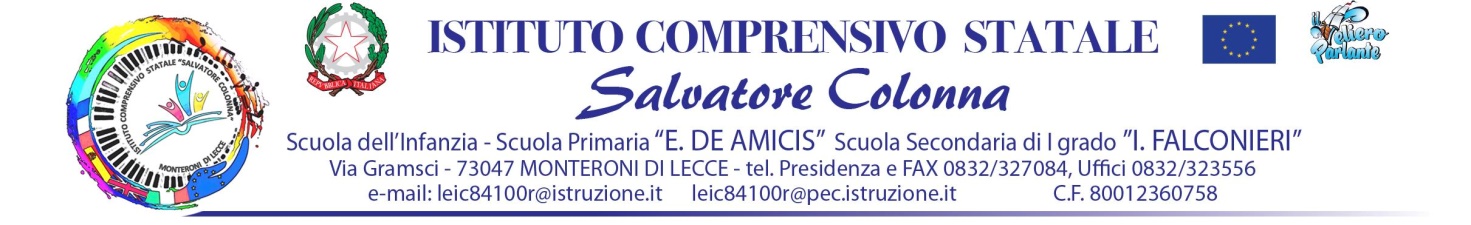 Prot. n. 4487/1.4.a                                                                                                                                   Monteroni, 20 dicembre 2020Ai genitori degli alunni e delle alunne delle  sez. A e B  Infanzia Plesso Via Papa GiovanniAi Docenti Al personale ATAAl Direttore S.G.AAl Presidente del Consiglio di IstitutoAlla  RSU Al Sindaco del Comune di Monteroni Al medico competente Istituzioni scolastiche di ogni ordine e grado della provincia di Leccescuole.le@istruzione.itAl Dipartimento della Salute - Regione Pugliascuola.salute@regione.puglia.itAl Direttore dell’USR Puglia -  Bari organizzazionescuola@pugliausr.gov.itAl Dirigente dell’AT Lecce dott. Vincenzo Melilliof.lecce@gmail.com All’Albo d’Istituto Al Sito Web dell’IstitutoAi genitori degli alunni e delle alunne Oggetto: dispositivo cautelativo urgente di interruzione dell’attività didattica in presenza. Attivazione della Didattica a Distanza.Il Dirigente ScolasticoVisto il D.Lgs. 165/2001;Visto il D.Lgs 81/2008 e l’obbligo in capo al datore di lavoro di garantire la massima sicurezza e la tutela della salute di utenti e lavoratori;Visto il Piano per la Didattica digitale Integrata e le Linee Guida sulla Didattica a Distanza approvate dal Collegio dei Docenti ed adottato dal Consiglio di Istituto;Visto il Piano delle Attività del Personale ATA, Visto il D.L. del 7 ottobre 2020, n. 125, con il quale il Consiglio dei Ministri ha prorogato al 31 gennaio 2021 lo stato d'emergenza per COVID-19;Visto il Documento di Valutazione dei Rischi, con Allegato il Protocollo Anticovid;Avuta comunicazione in data 19 dicembre 2020 da SISP – Asl Lecce  del risultato di positività al Covid-19 di una operatrice addetta al servizio mensa della scuola materna di Via Papa Giovanni di questo istituto con la quale si dispone l’isolamento fiduciario domiciliare e la sorveglianza sanitaria degli alunni e dei docenti presenti nelle giornate del 16- 17 dicembre 2020 che hanno usufruito del servizio mensa sino al 30 dicembre 2020 e la sanificazione della scuola.Avendo notificato il provvedimento Asl agli interessati in data 19 dicembre 2020 Avvertito il Sindaco del Comune di Monteroni per gli adempimenti del caso.Rilevato che nel plesso sono funzionanti solo le sezioni interessate al provvedimento COMUNICA La sospensione delle attività in presenza, l’isolamento fiduciario domiciliare e la sorveglianza sanitaria degli alunni dei docenti delle sezioni A e B e del personale ATA della scuola dell’infanzia di Via Papa Giovanni presenti nelle giornate del 16- 17 dicembre 2020 che hanno usufruito del servizio mensa sino al 30 dicembre 2020.L’attività didattica proseguirà in modalità didattica a distanza. Il personale docente e non docente identificato nel tracciamento dei contatti con il soggetto positivo effettuerà tampone in data 27.12.2020. Il Personale docente in isolamento fiduciario svolgerà servizio di docenza in modalità Didattica Digitale Integrata, secondo quanto stabilito nelle sedi collegiali e negli aggiornamenti inseriti nel PTOF dell’Istituto. Poiché nel plesso non sono presenti altre sezioni oltre a quelle interessate dal provvedimento lo stesso resterà chiuso sino a sanificazione che sarà disposta dal Comune di Monteroni.Il Dirigente si riserva di modificare il presente dispositivo e dare ulteriori indicazioni a seguito di comunicazioni da parte di organi competenti. Il  Dirigente ScolasticoLoredana Signore (Firma autografa sostituita a mezzo stampa ai sensi del D.Lgs 39/93